Notice of Meeting of the Parish CouncilDear Councillor,You are hereby summoned to attend the meeting of Avening Parish Council which will be held in the Memorial Hall on Monday 23rd March at 10.15 for the purpose of considering and resolving upon the business to be transacted at the meeting as set out below. Dated this 19 March 2020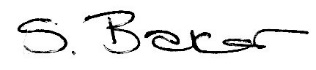 Shani Baker – Clerk to the CouncilBUSINESS TO BE TRANSACTED 10.151.	Visitors – It is advised that members of the public do not attend2.	Public Question Time – Public Questions can be sent via Email Prior to the meeting3.	Police Report – Not Available4.	Apologies and Reasons for Absence5.	Code of Conduct5.1	To Receive Declarations of Interest in Items on the Agenda5.2	To Receive Updates to Members Register Interests6.	Matters Arising from the Minutes of the Previous Meeting not included on the Agenda7.	MinutesTo Approve and Sign the Minutes of the Meeting of the Parish Council held on Wednesday 19 February 20208.	To Agree a Scheme of Delegated Powers11.	Finance11.1	To Receive the Finance Report11.2	To Approve Bills for Payment15.	Date and time of the Next Meeting  – TBDAVENING PARISH COUNCIL